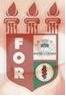 PLANILHA PARA CADASTROS DE LIVROS  BIBLIOTECA MARIA APARECIDA POURCHET CAMPOS        Classificação:      616-089-83                                   Código:	3307  Cutter:        S728e                                                Data: Turma 2014Autor(s):  Souza Júnior, Daniel Barbosa deTitulo:  Os efeitos do crack na saúde bucal da população brasileira: uma revisão da literaturaOrientador(a):  Profª. Rita de Cássia Cavalcanti Brandão    Coorientador(a): Edição:  1ª        Editora  Ed. Do Autor     Local:  Recife    Ano:  2014  Páginas:  29Notas:  TCC – 1ª Turma graduação - 2014